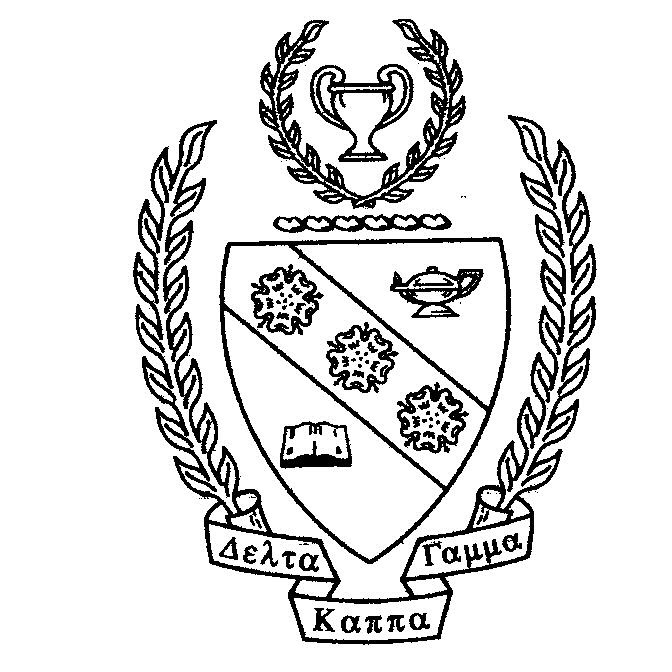 PRESIDENT’S MESSAGEHappy February Sisters!I hope that you are enjoying all things winter...sweaters, boots, hot chocolate, snuggly blankets and maybe a good book or the Hallmark Movie Channel!I am looking forward to seeing everyone at our next meeting at 4:00 pm on February 20! Chelle Daniels will be speaking to us with her program entitled, “Providing Opportunities and Enriching Lives Through Early Awareness and Sustained Exposure in Science, Technology, Engineering & Math.” She says the students in her STEM class have created something special for us! (continued on page 2) 
ALPHA PI OFFICERS 2018-2020President:                           Gail HollandFirst Vice President:    Holly CalatrelloSecond Vice President:   Sharon NeliusSecretary:                         Pam Williams Treasurer:                        Rosie GrahamRelated PersonnelPast President:               Renee Flowers Parliamentarian:     Martha ScarbroughWebmaster:                    Renee FlowersALPHA PI MEETINGS 2018-2019Wednesday, August 29                                 @   4:00 pm   Tullahoma, 1st Christian Church AnnexWednesday, September 19                           @   4:00 pm   Tullahoma, 1st Christian Church AnnexSaturday, November 17                                @ 10:30 am   Tullahoma, One22West, 122 W LincolnDecember  18                                     4:00 pm – 6:00 pm                    Community Service activity for fun!    Salvation Army Bell Ringer @ WalMart     Meal at Tullahoma, La Fiesta @ 6:15 Wednesday, February 20      @   4:00 pm   Tullahoma, 1st Christian Church Annex Wednesday, March 13           @   4:00 pm        Tullahoma,1st Christian Church AnnexSaturday, April 6                    @ 10:00 am   Franklin County High School LibraryDELTA KAPPA GAMMAALPHA PI NEWS  Biennium 2018-2020     Issue 5 Year 1      February 2019“Explore, Dream, Discover…           Your Adventure Awaits!”AGENDA February 20, 2019 Meeting    First Christian Church Annex,        Tullahoma    Hostesses:  Renee Flowers                        Pam Williams4:00   Call to Order            Devotional – Renee Flowers             Program: “Providing Opportunities             and Enriching Lives Through Early            Awareness and Sustained Exposure            in Science, Technology, Engineering,             and Math”	Speaker:  Chelle Daniels    	Meeting Business	               Minutes of November 2018              Treasurer’s Report              Committee Reports              Old Business              New Business              Announcements6:00    AdjournmentNOMINATING NEW MEMBERSNominations for new members will be presented for voting at the February meeting.  Let Joan Pockrus know of anyone that you would like to nominate.ALPHA PI  FACEBOOK GROUPBe part of the Alpha Pi Facebook group: 1.  Search for “Alpha Pi, Xi State DKG”      on Facebook.2.  Request to join.  This is a closed      group so that only members who join     can see things posted.ALPHA PI WEBSITEwww.alphapichaptertn.weebly.comAlpha Pi Chapter Newsletter February 2019Page 2 of 2PRESIDENT’S MESSAGE (cont.)We will also be playing Bunco after the meeting so please join us for this fun and informational meeting!Please take a few minutes and review the Delta Kappa Gamma Purposes. I love that our organization does so much to empower and support women educators!Purposes* To UNITE women educators of the world in genuine spiritual fellowship* To HONOR women who have given or who evidence a potential for distinctive services in any field of education*To ADVANCE the professional interest and position of women in education*To INITIATE, ENDORSE, AND SUPPORT desirable legislation or other suitable endeavors in the interests of education and of women educators*TO ENDOW scholarships to aid outstanding women educators in pursuing graduate study and to grant fellowships to non-member women educators *To STIMULATE the personal and professional growth of members and to encourage their participation in appropriate programs of action*To INFORM the membership of current economic, social, political and educational issues so that they may participate effectively in a world societyKeep in mind that registration for the XI State Convention will be coming soon. I would love to see many members from our chapter attend! Best regards,GailDKG MISSION STATEMENTThe Delta Kappa Gamma Society International promotes professional and personal growth of women educators and excellence in education.Remembering Initiation November 2018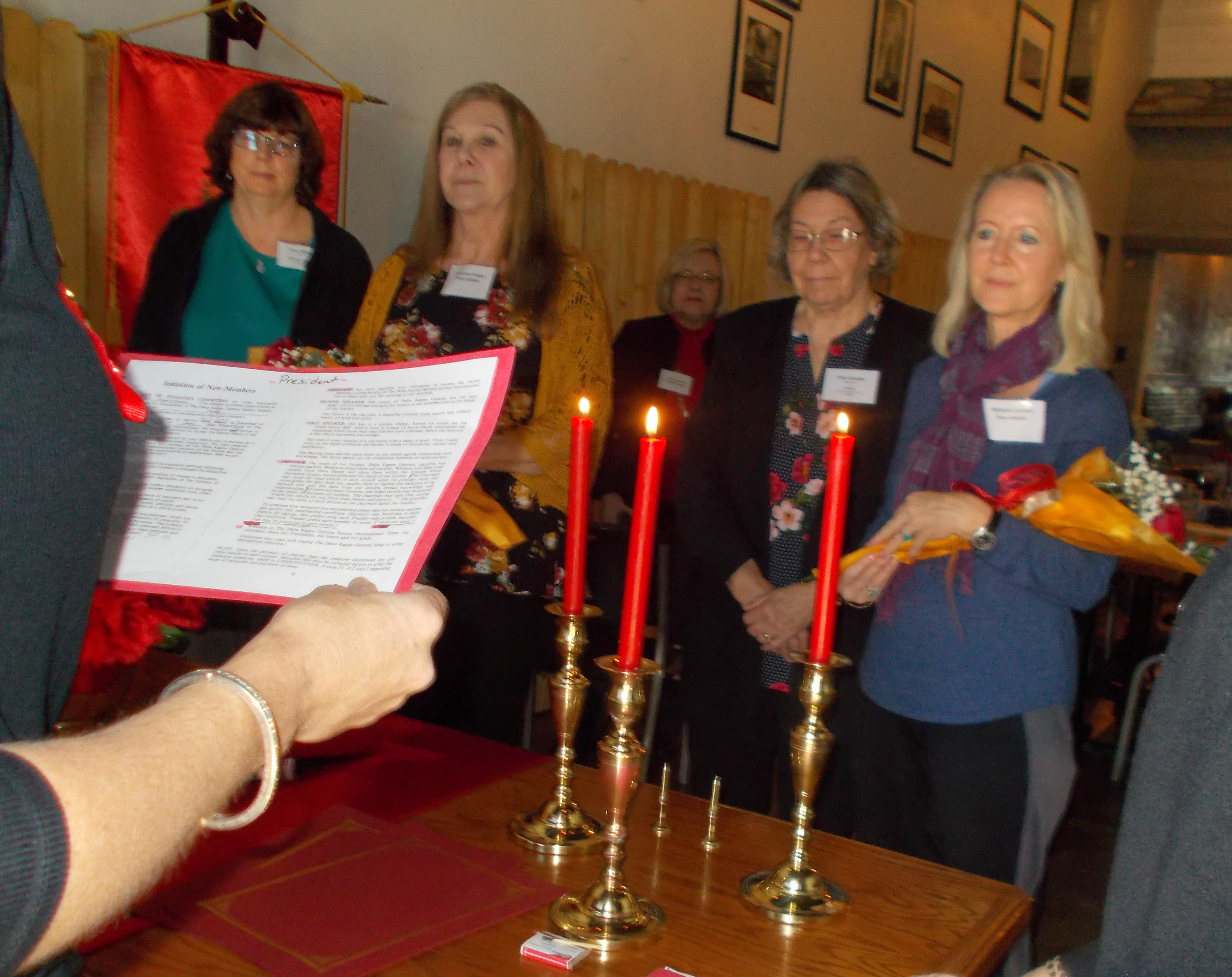                                Welcome      Tammye Forgey and Michelle Cantrell         See information about Tammye and         Michelle in the member listing in the         2018-19 yearbook. Thank you Sharon Nelius for this picture and the info about Farrar Elementary.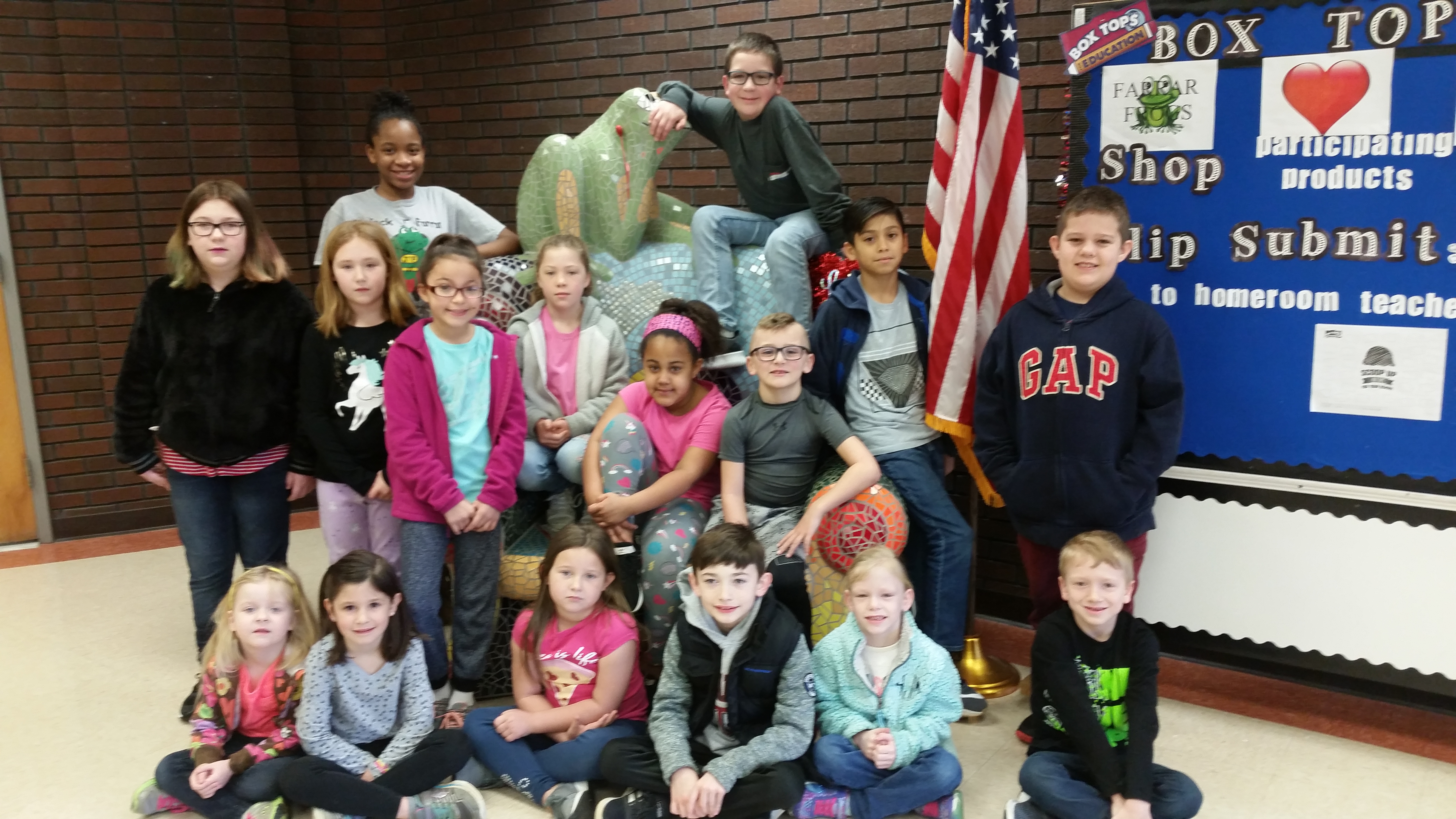 These students were chosen by their teachers for showing Fairness. This is part of Farrar Elementary's Character Education program.XI STATE NOTES XI STATE CONVENTIONXi State Convention is scheduled for Thursday, May 30 thru Saturday, June 1, 2019.  Look for registration form in the February issue of Xi State News and on the Xi State website.SOUTHEAST REGION CONFERENCEThe 2019 Southeast Regional Conference will be held in Asheville, NC, June 27-29, 2019.  The theme for the conference is the Arts and Humanities.  Registration forms will be available later.